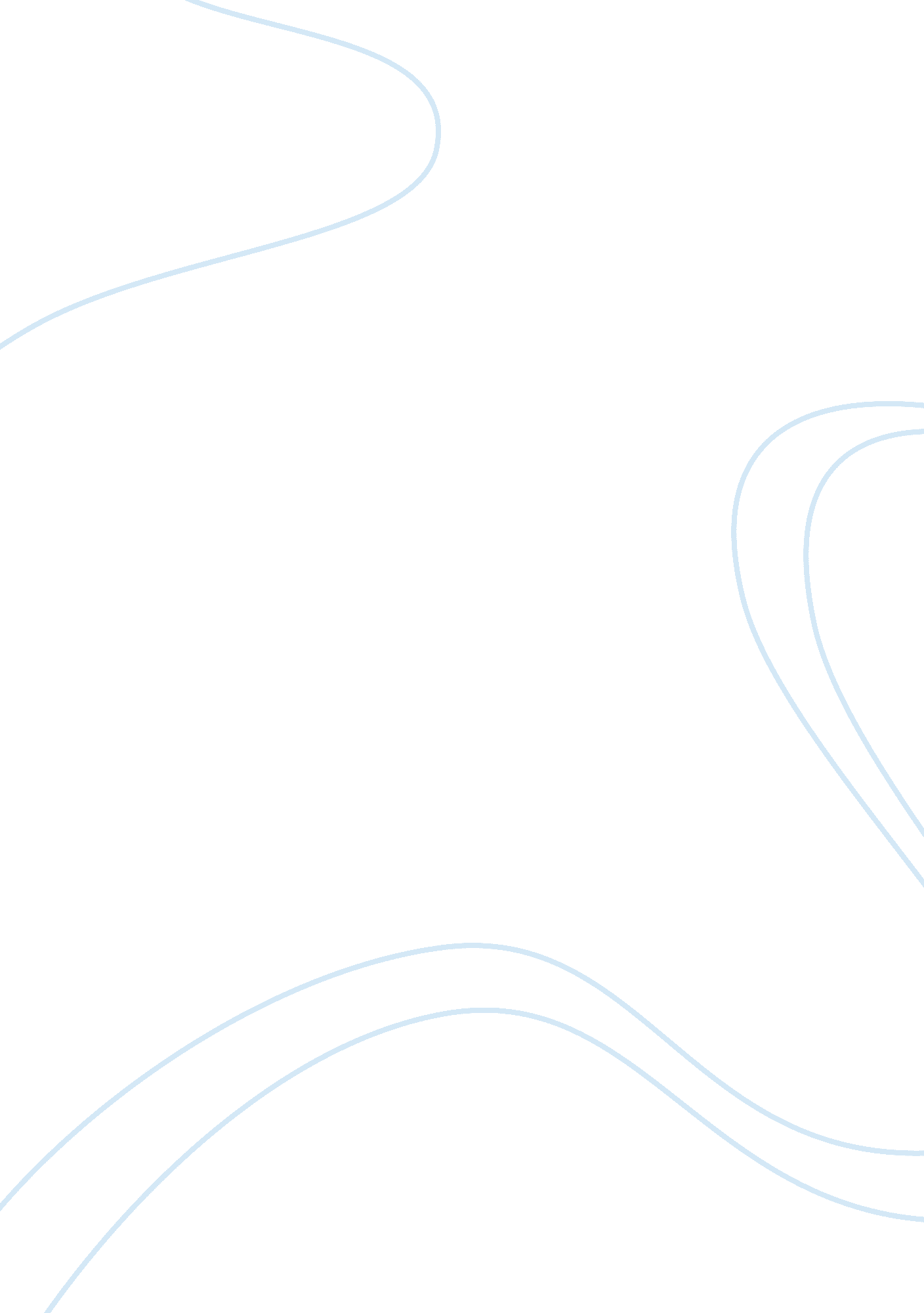 Seven deadly sin essay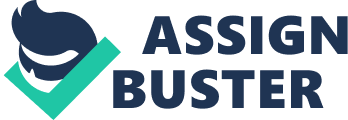 Please note that much of this publication is based on personal experience and anecdotal evidence. Although the author and publisher have made every reasonable attempt to achieve complete accuracy of the content in this Guide, they assume no responsibility for errors or omissions. Also, you should use this information as you see fit, and at your own risk. Your particular situation may not be exactly suited to the examples illustrated here; in fact, it’s likely that they won’t be the same, and you should adjust your use of the information and recommendations accordingly. Any trademarks, service marks, product names or named features are assumed to be the property Of their respective owners, and are used only for reference. There is no implied endorsement if we use one of these terms. Finally, use your head. Nothing in this Guide is intended to replace common sense, legal, medical or other professional advice, and is meant to inform and entertain the reader. So have fun and learn to dress sharp! The 7 Deadly Sins of Style – 4th De 2014 – Copyright Real Men Real Style page 3 I’m going to be blunt with you… .. Before you open your mouth, people make a snap decision about you. The greatest men in history knew this, and from Twain to Gandhi, Churchill to Reagan, they used their personal presentation to set the stage for their message. Too many men fail to understand that how they look is how they are perceived by others; and how we are perceived by others can have a huge effect on how successful we are at work, at home, and in life. If you look incompetent, you will be treated as incompetent and face an uphill battle changing minds. If, however, you appear to be on top of your game, people will assume you are an A level player. Dressing smart doesn’t make you intelligent, but it does give you the benefit of people assuming you are. Rote this eBook to stress the importance of paying attention to your appearance, and how a man can transform his appearance for the better. With that, I present to you the seven deadly sins of men’s style. I hope it creates in you a hunger to dress sharp and become the man you know yourself to be. And when that happens, invite you to reach out to me and learn even more. Sincerely, Page 4 Founder, Real Men Real Style Table of Contents Introduction: The Seven Deadly Sins Sin Bad Fit Sin #2: Not Dressing for the Occasion Sin #3: Mismatching Patterns Sin #4: Mismatching Color Sin #5: Dressing Your Body Inappropriately Sin #6: Choosing Quantity over Quality Sin #7: Getting the Details Wrong Conclusion Further Information The 7 Deadly Sins of Style page 5 -4th De 2014 – Copyright Real Men Real Style Introduction – The Seven Deadly Sins of Style Dressing well isn’t rocket science, so why does it get written about so much? The simple answer is that It’s easy to keep creating content (and fashions for people to buy) as long as you write about the very specific things that people should be doing right this moment to look better. The purpose Of this guide is to get away from that fashion-chasing mentality and lay out the things that ill always be the wrong choice. Our goal is to provide you a comprehensive guide on how to avoid looking bad instead of yet another guide on a single new look or strategy. Without beating around the bush, we’ve broken down seven basic mistakes that most men are guilty of at least once or twice in their life: Sin #1 – Bad fit. Most men don’t realize it, but the way their clothes hang on their body is actually the most defining aspect of their appearance. Sin #2 – Not Dressing for the Occasion. An over- or under-dressed man makes everyone around him feel a little awkward. Know what you’re getting into at arioso social and business events, and know how to dress for every level of formal¶y’. Sin #3 – Mismatching Patterns. Patterns that don’t go well together jar the eye. Wearing nothing but solid colors is boring. Learn how to avoid both! Sin #4 ; Mismatching Color. Forget “ honey, does this tie go with… ” Know what’s just not going to work, avoid it, and get on with your life. Sin #5 – Dressing Your Body Inappropriately. Some “ looks” work well on certain body types, but seem ridiculous on others. Don’t be tempted into a bad style just because it happens to be trendy you’ve got to know your limits. Page 6 Sin #6 – Choosing Quantity over Quality. A wardrobe stuffed full of bad clothes is no substitute for even a lean closet of garments that make you look like a million bucks. Be strategic with your purchases, and know the quality of what you’re buying. Sin #7 – Getting the Details Wrong. A well-chosen outfit can be marred or improved by details as small as the cufflinks or the pocket square. Know what details people are going to care about, and how to get them right. Knowing and avoiding these “ Seven Deadly Sins” of menswear is the fastest way to look sharp every time you step out the door. It won’t matter if you’ve ought the latest fashion, because your wardrobe is based on the timeless rules of menswear – the classic style that’s endured. You’ll also wind up saving money by relying on pieces of clothing that last for years and serve equally well in different outfits and combinations rather than buying a single article for every occasion. Of course, there’s an ethos that says men shouldn’t worry about dress at all. We should be judged solely on our merits and not our appearance. It’s a nice idea, but scientifically unsound the human brain makes most of its judgments visually. We form our impression of people thin a few seconds of meeting them. Later interactions might change that impression, but the brain will continue thinking that a quality dresser is a quality person. Other men prefer to look at dressing well as an act of personal transformation: I wear the clothes of the powerful, therefore I become the powerful. Or you might choose a style that looks more responsible, or older, or younger, or more relaxed, or more artistic the point is that looking a particular way will help you to feel that way as well. And looking good will always translate to feeling good. It’s one of those lessons hat you can’t teach someone until they try it for themselves, so just give it a shot and see what we mean. Perhaps most importantly, dressing well is a habit that makes you a cleverer, more observant human being, to say nothing of a more diligent one. The self- discipline it takes to iron your own shirts when they start getting wrinkled is the same mental skill that gets you to put in those extra, boss-impressing (or subordinate-inspiring) fifteen minutes before and after work. Thinking about your clothing first thing in the morning wakes you up and puts your brain in high gear before you get out the door. Once fine clothing becomes a habit of thought, you begin to notice it in other men as well. Be confident that others will notice as well once you’ve mastered the well-chosen jacket and the perfect tie, you’ve entered into a brotherhood with signs and The 7 Deadly Sins of Style – 4th De 2014 – Copyright Real Men Real Style Page 7 symbols as recognizable as the Masons’, and you’ll be surprised how many other dapper chaps you find yourself exchanging knowing nods with on the street. Of course, joining that fraternity does require a touch of foreknowledge and preparation, and this guide provides the basic information you need to get darted as a well-dressed man. By avoiding the fundamental “ Deadly Sins” of menswear, you’ll be able to craft a look that’s sharper and more consistent than the trend-driven approach to fashion. Ready to take action? Click Here To Learn More About My Premium College Level Course Guide To Style. Having worked with thousands of men – I – A Man’s can tell you those who do improve themselves are the one that have skin in the game. A professional athlete doesn’t reach greatness alone – he is coached and fed the right info at the right time. Commit to make the change in your life. Join over 5, 000 men who have used my rouses to reach success. The 7 Deadly Sins of style – 4th De 2014 Page 8 Sin #1: Bad Fit The first deadly sin of menswear and the most common -is choosing poorly- fitted garments. Most men in America buy suits and shirts that are between one and two sizes too large for them. Closely-fitted clothing is viewed as stifling and uncomfortable, the product of a bygone era when individuals suffered for their style. The important thing to remember about those formal decades of the early twentieth century is that menswear was still a delimitation industry; most suits were still being made to an individual’s measure. Even department stores paid in-house tailors to take the store’s base model suits and adjust them for every client. Without human tailoring involved, menswear depends on general parameters of human body shape to create numerical sizes. Any part of the body that falls outside those parameters will be pinched uncomfortably (in the case of a man too large for part of his suit) or lost in drapes of loose fabric (if the suit is sized too large). Page 9 Beyond comfort, a proper fit is simply better-looking. Good tailoring can emphasize a man’s most attractive features and draw the eye away from everything else. Return to Table Of Contents Different body types will seek different effects (discussed in Chapter 5), but no one is flattered by clothes that look like a loose sack, or that wrinkle and pinch tightly at the joints. The smooth, unbroken line of a well-fitted suit or shirt is the centerpiece of a well-dressed man’s appearance, and other efforts will be wasted without it. How, then, to determine when a garment fits? Comfort should be the first guideline anything uncomfortably tight is too small, especially if the fabric bunches up with the body’s movements. Beyond that, tailors over the years have settled on a few basic inventions that guide flattering fits for most men: Jacket Fit Jackets, whether individual sportscasts or parts of suits, are primarily characterized by their overall shape, often called the silhouette. Without delving into the history of style too far, it is sufficient to say that silhouettes usually fall somewhere between the very traditional European-style suit and the loose, unfitted “ sack” suit. A more fitted suit will define The 7 Deadly Sins of Style – 4th De 2014 -? Copyright Real Men Real Style Page 10 the body beneath it more clearly, while a looser one will hide it. Most jackets in America these days are something Of a compromise between the two extremes, soft and draping at the hips and shoulders but brought in a bit at the waist and chest. Comfort is the best guide here a suit that constricts around your flesh when you move is too tightly-fitted, and should be looser in the constrained area. In general, you want your jacket to remain stationary as you move; the fabric should not be tugged along with your motions. If cloth billows or spreads when you move, the fit is too loose. The movement of the jacket is also heavily influenced by the venting – the presence and number of slits running upward from the base of the jacket. While single-vented jackets (with a single slit up the middle of the back) are the cheapest to produce, and have become the default style for most manufacturers, they are also the least flattering option for most men. An invented jacket will usually provide the closest and smoothest fit, but bunches in the back when a man sits or puts his hands in his pockets these are often favored by politicians or other men who are required to stand in one place and speak, but may not suit more active men, or men whose interactions are primarily done sitting down. For them, the bubble-vented jacket is ideal, with two slits up the back creating a wide square of fabric that moves with the motion of the legs beneath. Double-vented jackets also allow a man to put his hands in his pockets without hitching the back of the coat upward, which has made them very popular in England (where putting your hands in your pockets is considered more normal and less of a social faux pas than in America). Jacket lapels, the folded pieces of cloth that cover the chest, have varied with fashion throughout the years, but a balanced kick is never unfashionable, and can keep a suit appropriate no matter what the current trend is. Look for he outermost point of the lapel to fall halfway between the shirt collar and the end of the shoulder, or just shy of that point. On most men, the measurement works out to about 3 1/2″, but there will be some variation on broader or narrower torsos. So long as the lapel is near that halfway mark, the numeric measurement is not an exact standard. The 7 Deadly Sins of Style – 4th De 2014 – Copyright Real Men Real Style page 11 Jackets are generally longer in the back than they are in the front, which allows them to flow visually down into the trousers; at minimum, the bottom of the jacket should cover the bottom curve of the buttocks. Anything shorter will rest awkwardly on top of the buttocks and look like a tiny skirt the opposite of the desired effect. There is something of an old wives’ tale in menswear to the effect that the jacket should end halfway down a man’s hand when his arms are resting at his side; while being somewhere in that neighborhood is visually appealing, there can be a large difference in arm lengths even between two men of the same height. Use the curve of the buttocks to determine where the jacket should fall instead. Most errors of fit can be remedied by simply knowing the warning signs of a bad fit. If cloth bunches or pinches in any place the fit is too tight; likewise, if the cloth is loose and billowy the fit is too large. A jacket collar is too loose if it stands off the neck with a gap between the fabric and the shirt collar. Sleeves that completely conceal the shirt beneath are too long. A half-inch of shirt fabric should show at the cuffs, allowing the buttons of the shirt cuff to be visible. If a vest is worn, it should not touch the points Of the shirt collar at the top, but should reach the waistband of the trousers at the bottom. Shirt Fit unlike the jacket, which hangs along the frame and offers its own unique heap, men’s dress shirts are meant to be worn as close to the body as possible regardless of your physical shape. Like jackets, the test of the fit is first and foremost comfort a shirt that hangs loosely, or that balloons around the waist when tucked in is too loose. A shirt that pinches or bunches up with movement is too tight. The soft cotton of a quality dress shirt allows a close fit to be very comfortable. Page 12 Most manufacturers offer shirts sized by both the collar and the sleeve length, which makes them somewhat easier to fit than us its. Most humans have one arm longer than the other, making mom minor adjustments to the sleeves flattering. The “ yoke,” the panel across the back of the shoulders, is often made of two slightly differently-sized panels on custom shirts, and as a result the “ split yoke” is generally taken as a sign of quality manufacture (although some mass-produced, unattained shirts have begun to appear with split yokes for precisely that reason). The proper fit for a shirt is easy to judge visually: the two sides of the collar should meet neatly at the throat, with no overlap and no gap requiring the button to stretch tightly. The collar should extend a half-inch above the collar of a suit jacket or protract. The cuffs of the sleeve should reach all the way over the joining of the hand and wrist, easily found by the two large knobs of bone on either side of it. At the bottom, the shirt should fall four to six inches past the waistband of the trousers, giving enough extra cloth for the shirt to be tucked in. Age 13 Trouser Fit Many men struggle with finding a good trouser fit in the dressing-room, and this is generally because they are attempting to wear the pants too low on their body. Dress pants are cut to be worn at the waist where they can fall smoothly past he belly instead of digging under it and creating an unsightly bulge. Wearing trousers down at the hips requires them to be belted tightly, and the extra fabric meant to cover the bottom of the torso will sag and balloon around your middle. It also requires the dress shirt to be longer so that enough fabric remains to tuck the shirt in with and that extra cloth also risks becoming loose and billowing. Well-fitted trousers taper: they should be wider at the tops of the legs than at the knees, and wider at the knees than at the base of the legs. The cuff (or UN-cuffed bottom) of the legs should rest directly on top of the hoe, and looks best when it is wide enough to cover be; en half and three- quarters of the shoe’s length. At the tops of the legs, the center seam of the trouser should be as close to the body as comfort permits, preventing the fabric from sagging. As always, move in the trousers when trying them on if the crotch sways and billows, it needs to be brought up further. If the front of the legs wrinkles and bunches as you move, the trousers are too small (seeing if you can fit your hands into the pockets easily is also always worth testing). The 7 Deadly Page 14 Pleats are not strictly speaking an influence on fit, but they do allow the rouser to move and flex more easily, and are generally considered preferable to plain-fronted trousers. The small, vertical folds require additional cloth in the seat and thighs, which billows when worn too low, contributing to the modern misconception that pleated trousers make your bottom look bigger. Worn high enough on the body, pleats drape in smooth, vertical lines, which actually have an overall slimming effect. They open when the fabric is stretched by sitting, preventing the fabric from pulling tight and bulging. If you do opt for pleats, be sure the fit is loose enough that they do not pull pen when you stand still the pleats should only change shape when you sit or bend over. Resting, they should be plain vertical lines. Want the information you need conveniently delivered to your phone & computer anywhere in the world? 